Michigan Department of EducationSummer Food Service Program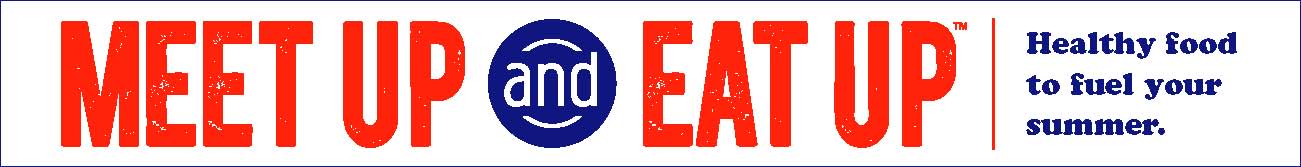 PROGRAM ANNOUNCEMENTSouthfield Public Schools  announces the sponsorship of the Summer Food Service Program for Children. Free meals will be made available to children 18 years of age and under or persons up to age 26 who are enrolled in an educational program for the mentally or physically disabled that is recognized by a State or local public educational agency. The meals will be provided without regard to race, color, national origin, age, sex, or disability, and there will be no discrimination in the course of the meal service. Meals will be provided at the site(s) listed below:Southfield High School24675 LahserSouthfield, MI 48033 June 22- July 30 2015 (Monday-Thursday)  No service July 6, 2015 Breakfast 8:00-8:30 a.m.Lunch 10:30 a.m.- 12:00 noonBeech Woods Recreation Center22200 BeechSouthfield, MI  48033June 22- July 30, 2015 (Monday- Thursday) No service July 6, 2015Lunch 11:15 a.m.-12:15 p.m.************************************************************************The U.S. Department of Agriculture prohibits discrimination against its customers, employees, and applicants for employment on the bases of race, color, national origin, age, disability, sex, gender identity, religion, reprisal, and where applicable, political beliefs, marital status, familial or parental status, sexual orientation, or all or part of an individual’s income is derived from any public assistance program, or protected genetic information in employment or in any program or activity conducted or funded by the Department. (Not all prohibited bases will apply to all programs and/or employment activities.)If you wish to file a Civil Rights program complaint of discrimination, complete the USDA Program Discrimination Complaint Form, found online at http://www.ascr.usda.gov/complaint_filing_cust.html, or at any USDA office, or call (866) 632-9992 to request the form. You may also write a letter containing all of the information requested in the form. Send your completed complaint form or letter to us by mail at U.S. Department of Agriculture, Director, Office of Adjudication, 1400 Independence Avenue, S.W., Washington, D.C. 20250-9410, by fax (202) 690-7442 or email at program.intake@usda.gov.Individuals who are deaf, hard of hearing or have speech disabilities may contact USDA through the Federal Relay Service at (800) 877-8339; or (800) 845-6136 (Spanish).USDA is an equal opportunity provider and employer. *************************************************************************